Contract Title		:  Geophysical survey - Raz BlanchardContract Reference	:  TGR-002General Guidance1.1	Please complete this form on your own company headed paper.   However, the content and layout must remain the sameTender DeclarationContract Title Name :ADCP Deployment and Recovery , Raz Blanchard 2021I/We hereby offer to supply and deliver the services specified in the foregoing schedule, all in accordance with Appendix 1, General Conditions of Contract and to the entire satisfaction of Normandie Hydroliennes or its authorised representative.I/We hereby certify that no alteration, amendment nor qualification to the invitation to tender document as issued has been made, other than as stipulated in our proposal.I/We hereby certify that this Tender Declaration has been signed by a person authorised to sign on behalf of the Company e.g. Director, Partner, Company Secretary.I/we hereby agree to the pricing contained in the Appendix 3, Offer Worksheet within this tender submission remaining valid until thirty (30) days after the published submission deadline date and time for receipt of tenders.I/We understand that you are not bound to accept the lowest or any Tender you may receive. I/We understand that Normandie Hydroliennes may reject my submission if there is a failure to provide all relevant information or if I provide false or misleading information.I/We have provided a full list of all appendices used to identify additional information in our response.I/We also declare that there is no conflict of interest in relation to Normandie Hydroliennes requirements.Digital signatures are acceptable.Unsigned or incorrectly signed forms or forms not on your company letter headed paper will be regarded as a non-compliant application and may therefore be rejected.No Collusion CertificateContract Title		:  Geophysical survey - Raz BlanchardContract Reference	:  TGR-002The essence of selective tendering is that Normandie Hydroliennes shall receive bona fide competitive tenders from all organizations tendering.  In recognition of this principle, I/we certify that this is a bona fide tender, intended to be competitive, and that I/we have not fixed or adjusted the amount of the tender by or under or in accordance with any agreement or arrangement with any other person.  I/We hereby certify that this No Collusion Certificate has been signed by a person authorised to sign on behalf of the Company e.g. Director, Partner, Company Secretary.I/We also certify that we have not done and I/we undertake that I/we will not do at any time before the returnable date for this tender any of the following acts:Communicating to any person the amount or approximate amount of the tender herewith submitted;Entering into any agreement or arrangement with any person that he /she shall refrain from tendering or as to the amount of any tender to be submitted; and(c)	Offering or paying or giving or agreeing to pay or give any sum of money or consideration directly or indirectly to any person for doing or having done or causing or having caused to be done in relation to any other tender or proposed tender for the said work any act or thing of the sort described above.In this certificate, the word "person" includes any persons and anybody or association, corporate or incorporate; and "any agreement or arrangement" includes any such transaction, formal or informal, whether legally binding or not.I/We acknowledge that Normandie Hydroliennes will be entitled to cancel the Contract and to recover from me/us the amount of any loss resulting from such cancellation if I/we or our representatives (whether with our without my/our knowledge) shall have practiced collusion in tendering for this Contract with the Normandie Hydroliennes or shall employ any corrupt or illegal practices either in the obtaining or execution of this Contract with the Normandie Hydroliennes.Digital signatures are acceptable.Unsigned or incorrectly signed forms or forms not on your company letter headed paper will be regarded as a non-compliant application and may therefore be rejected.General Due Diligence2.1	The General Due Diligence section Tenderers must answer ALL questions in all parts.  Failure to complete all questions may lead to your submission being deemed non-compliant and rejected in its entirety.  For the avoidance of doubt, all questions shall be evaluated on a PASS/FAIL basis.Requirement Specific Due Diligence QuestionnaireThe additional questions below are specific to the requirement of this procurement exercise.  All information supplied in the responses to these additional questions must be relevant to the requirement of this procurement exercise.   Failure to comply with this instruction may lead to your submission being deemed non-compliant and rejected in its entirety.2.3Consequences of misrepresentationIf you seriously misrepresent any factual information in filling in the general due diligence questionnaire, and so induce Normandie Hydroliennes to enter into a contract, there may be significant consequences. You may be excluded from the procurement procedure, and from bidding for other contracts for three (3) years.  If a contract has been entered into you may be sued for damages and the contract may be rescinded.  If fraud, or fraudulent intent, can be proved, you or your responsible officers may be prosecuted and convicted of the offence of fraud by false representation, and you must be excluded from further procurements for five (5) years.2.4 Documentary EvidenceAny appointment to this Contract will be subject to the relevant documentary evidence, referred to in any part of the General Due Diligence Questionnaire, being provided upon request and without delay.   If the documentary evidence is not provided Normandie Hydroliennes reserve the right to amend the contract decision and award to the next compliant Tenderer. General Conditions of Contract3.1	Normandie Hydroliennes General Conditions of Contract are attached separately at of the invitation to tender document.  3.2	Any caveats to the General Conditions of Contract must be red line items only, as all caveats shall be evaluated as per the Evaluation Criteria detailed in the tender document.  3.3	Requests to amend the General Conditions of Contract post Contract award will not be accepted.3.4	Please complete the following:3.4	If you have answered ““No” to the above question, please submit, as a separate appendix, your proposed amendments to the General Conditions of Contract.   Technical Proposal 4.1	Tenderers shall submit a Technical Proposal based on the criteria detailed in the tender documentation. 4.2	The technical proposal is to be structured in such a way that it is clear which section of the evaluation criteria is being answered, ideally by using the same headings or by listing the specific evaluation criteria, and highlighting the relevant section of the tender response.  4.3	Understanding of this specific project requirement Demonstrate your understanding of the requirements in RFQ/ITT.4.4	Skills and Experience of the Delivery Team Provide detail of the relevant experience and capability you hold to deliver against the specified requirements.  Where multiple staff members will be involved in the delivery of the work, provide person specifications / job descriptions and relevant capability and experience summaries. (Max word count 500 words – attachments permitted).Commercial Proposal5.1	Tenderers are required to detail their offer within the Offer Worksheet.  .  5.2	Tenderers shall also specify any other costs associated with the delivery of the Service, as claims for any additional costs, not stated in the Offer Worksheet, will not be considered at a later date.5.3	At a minimum, Normandie Hydroliennes encourages all of its suppliers to pay employees the 'Real Living Wage'.5.4	Any obvious arithmetical errors will be rectified by the appropriate procurement specialist checking the tenders and the amount of tender shall be held to be the amount of the documents so rectified and the tenderer informed in writing of the corrected amount.5.5	Where there is an obvious and genuine error in rates occurring, the tenderer will be given the opportunity of either confirming that they agree to their tender being considered with the error remaining or withdrawing their tender.  Should the tenderer decide to withdraw their tender, it will not be considered for acceptance.  5.6	Expenses5.6.1	For the avoidance of doubt all travel shall be carried out in full compliance with Normandie Hydroliennes Business Expenses Policy & Procedure.  For the avoidance of doubt, suppliers shall be responsible for arranging and booking their own travel and accommodation. as necessary5.6.2	Report writing etc. is considered to be from the suppliers’ base address and no expenses for travel/subsistence are payable for this portion of the Service.  Report delivery is electronic only, so no expenses of publication or printing are envisaged.Example of Response SurveyContract Title Name	:  Geophysical survey - Raz BlanchardProcurement Lead	:  [your name here]We hope you enjoyed your invitation to tender experience!  To help us better serve you, it would be appreciated if you would complete and return this survey with your submission.  Thank you! Contract Title Name	: Geophysical survey - Raz BlanchardContract Reference	:  TGR-002Procurement Lead	:  [your name here]Additional CommentsPlease add any additional comments which you think may help Normandie Hydroliennes improve their procurement process. Tenderer Response DocumentSigned:Print name:Position in company:(e.g. Director, Partner, Principal, Company Secretary)For and on behalf of:(i.e. organisation’s name)Dated:2.1.1  Technical and professional ability2.1.1  Technical and professional ability2.1.1  Technical and professional ability2.1.1  Technical and professional ability2.1.1  Technical and professional ability2.1.1(a)    Relevant experience and contract examples2.1.1(a)    Relevant experience and contract examples2.1.1(a)    Relevant experience and contract examples2.1.1(a)    Relevant experience and contract examples2.1.1(a)    Relevant experience and contract examplesPlease provide details of up to three (3) contracts, in any combination from either the public or private sector; voluntary, charity or social enterprise (VCSE) that are relevant to our requirement. VCSEs may include samples of grant-funded work. Contracts for supplies or services should have been performed during the past five (5) years. The named contact provided should be able to provide written evidence to confirm the accuracy of the information provided.Consortia bids should provide relevant examples of where the consortium has delivered similar requirements. If this is not possible (e.g. the consortium is newly formed or a Special Purpose Vehicle is to be created for this contract) then three (3) separate examples should be provided between the principal member(s) of the proposed consortium or Special Purpose Vehicle (three (3) examples are not required from each member).Where the Tenderer is a Special Purpose Vehicle, or a managing agent not intending to be the main provider of the supplies or services, the information requested should be provided in respect of the main intended provider(s) or sub-contractor(s) who will deliver the contractFailure to comply with this instruction may lead to your submission being deemed non-compliant and rejected in its entirety.Please provide details of up to three (3) contracts, in any combination from either the public or private sector; voluntary, charity or social enterprise (VCSE) that are relevant to our requirement. VCSEs may include samples of grant-funded work. Contracts for supplies or services should have been performed during the past five (5) years. The named contact provided should be able to provide written evidence to confirm the accuracy of the information provided.Consortia bids should provide relevant examples of where the consortium has delivered similar requirements. If this is not possible (e.g. the consortium is newly formed or a Special Purpose Vehicle is to be created for this contract) then three (3) separate examples should be provided between the principal member(s) of the proposed consortium or Special Purpose Vehicle (three (3) examples are not required from each member).Where the Tenderer is a Special Purpose Vehicle, or a managing agent not intending to be the main provider of the supplies or services, the information requested should be provided in respect of the main intended provider(s) or sub-contractor(s) who will deliver the contractFailure to comply with this instruction may lead to your submission being deemed non-compliant and rejected in its entirety.Please provide details of up to three (3) contracts, in any combination from either the public or private sector; voluntary, charity or social enterprise (VCSE) that are relevant to our requirement. VCSEs may include samples of grant-funded work. Contracts for supplies or services should have been performed during the past five (5) years. The named contact provided should be able to provide written evidence to confirm the accuracy of the information provided.Consortia bids should provide relevant examples of where the consortium has delivered similar requirements. If this is not possible (e.g. the consortium is newly formed or a Special Purpose Vehicle is to be created for this contract) then three (3) separate examples should be provided between the principal member(s) of the proposed consortium or Special Purpose Vehicle (three (3) examples are not required from each member).Where the Tenderer is a Special Purpose Vehicle, or a managing agent not intending to be the main provider of the supplies or services, the information requested should be provided in respect of the main intended provider(s) or sub-contractor(s) who will deliver the contractFailure to comply with this instruction may lead to your submission being deemed non-compliant and rejected in its entirety.Please provide details of up to three (3) contracts, in any combination from either the public or private sector; voluntary, charity or social enterprise (VCSE) that are relevant to our requirement. VCSEs may include samples of grant-funded work. Contracts for supplies or services should have been performed during the past five (5) years. The named contact provided should be able to provide written evidence to confirm the accuracy of the information provided.Consortia bids should provide relevant examples of where the consortium has delivered similar requirements. If this is not possible (e.g. the consortium is newly formed or a Special Purpose Vehicle is to be created for this contract) then three (3) separate examples should be provided between the principal member(s) of the proposed consortium or Special Purpose Vehicle (three (3) examples are not required from each member).Where the Tenderer is a Special Purpose Vehicle, or a managing agent not intending to be the main provider of the supplies or services, the information requested should be provided in respect of the main intended provider(s) or sub-contractor(s) who will deliver the contractFailure to comply with this instruction may lead to your submission being deemed non-compliant and rejected in its entirety.Please provide details of up to three (3) contracts, in any combination from either the public or private sector; voluntary, charity or social enterprise (VCSE) that are relevant to our requirement. VCSEs may include samples of grant-funded work. Contracts for supplies or services should have been performed during the past five (5) years. The named contact provided should be able to provide written evidence to confirm the accuracy of the information provided.Consortia bids should provide relevant examples of where the consortium has delivered similar requirements. If this is not possible (e.g. the consortium is newly formed or a Special Purpose Vehicle is to be created for this contract) then three (3) separate examples should be provided between the principal member(s) of the proposed consortium or Special Purpose Vehicle (three (3) examples are not required from each member).Where the Tenderer is a Special Purpose Vehicle, or a managing agent not intending to be the main provider of the supplies or services, the information requested should be provided in respect of the main intended provider(s) or sub-contractor(s) who will deliver the contractFailure to comply with this instruction may lead to your submission being deemed non-compliant and rejected in its entirety.Contract 1Contract 2Contract 3Name of customer organisationName of customer organisationPoint of contact in the organisationPoint of contact in the organisationPosition in the organisationPosition in the organisationE-mail addressE-mail addressDescription of contract Description of contract Contract Start dateContract Start dateContract completion dateContract completion dateEstimated contract valueEstimated contract value2.1.1(b)If you cannot provide at least one example for question 4.7.1(a), in no more than five hundred (500) words please provide an explanation  e.g. your organisation is a new start-up or you have provided services in the past but not under a contract.If you cannot provide at least one example for question 4.7.1(a), in no more than five hundred (500) words please provide an explanation  e.g. your organisation is a new start-up or you have provided services in the past but not under a contract.If you cannot provide at least one example for question 4.7.1(a), in no more than five hundred (500) words please provide an explanation  e.g. your organisation is a new start-up or you have provided services in the past but not under a contract.If you cannot provide at least one example for question 4.7.1(a), in no more than five hundred (500) words please provide an explanation  e.g. your organisation is a new start-up or you have provided services in the past but not under a contract.2.1.1(c)Where you intend to sub-contract a proportion of the contract, please demonstrate how you have previously maintained healthy supply chains with your sub-contractor(s).Evidence should include, but is not limited to, details of your supply chain management tracking systems to ensure performance of the contract and including prompt payment or membership of the UK Prompt Payment Code (or equivalent schemes in other countries)Where you intend to sub-contract a proportion of the contract, please demonstrate how you have previously maintained healthy supply chains with your sub-contractor(s).Evidence should include, but is not limited to, details of your supply chain management tracking systems to ensure performance of the contract and including prompt payment or membership of the UK Prompt Payment Code (or equivalent schemes in other countries)Where you intend to sub-contract a proportion of the contract, please demonstrate how you have previously maintained healthy supply chains with your sub-contractor(s).Evidence should include, but is not limited to, details of your supply chain management tracking systems to ensure performance of the contract and including prompt payment or membership of the UK Prompt Payment Code (or equivalent schemes in other countries)Where you intend to sub-contract a proportion of the contract, please demonstrate how you have previously maintained healthy supply chains with your sub-contractor(s).Evidence should include, but is not limited to, details of your supply chain management tracking systems to ensure performance of the contract and including prompt payment or membership of the UK Prompt Payment Code (or equivalent schemes in other countries)2.2.2    Professional and Technical SkillsPlease provide information on the relevant professional qualifications and technical skills available within your organisation, or where applicable, consortium members and/or names sub-contractors, in relation to the requirements of this procurement exercise. The information you provide shall include, but not be limited to:Organisational chart;Details of professional memberships/accreditations; andPerson specifications or brief CV’s demonstrating relevant skills and professional qualifications held by individuals.(these may all be attached as a separate upload and clearly marked as a response to this question).Guidance: Normandie Hydroliennes will use the information you provide to evaluate whether your organisation, consortium members and/or named sub-contractors have the relevant professional and technical skills required in relation to this procurement exercise.  At this stage staff are indicative only of the technical competence of the organisation; guarantees of the availability of certain staff and their allocation to fulfilling a potential contract will be evaluated in later rounds of the procurement exercise.  2.23    Technical ResourcesPlease provide as an attachment, a statement of the technical resources such as the tools (including design and calculation software along with trained operators), plant, facilities and technical equipment available to your organisation.GuidanceNormandy Hydroliennes will use the information you provide to evaluate whether your organisation, consortium members and / or named sub-contractors have the relevant technical resources.2.2.4   Information Security Management2.2.4   Information Security Management2.2.4   Information Security Management2.2.4   Information Security ManagementTenderers will be excluded from the procurement process if they cannot self-certify to holding the relevant Certification or to having an in-house Policy that complies with current legislative requirements. Tenderers will be excluded from the procurement process if they cannot self-certify to holding the relevant Certification or to having an in-house Policy that complies with current legislative requirements. Tenderers will be excluded from the procurement process if they cannot self-certify to holding the relevant Certification or to having an in-house Policy that complies with current legislative requirements. Tenderers will be excluded from the procurement process if they cannot self-certify to holding the relevant Certification or to having an in-house Policy that complies with current legislative requirements. QuestionQuestionQuestionResponse1 (a)Does your organisation operate an Information Security Management system certified to International, European or equivalent standard (e.g. BS EN ISO 27001)? Does your organisation operate an Information Security Management system certified to International, European or equivalent standard (e.g. BS EN ISO 27001)?    Yes   No1 (b)If you have answered “Yes” to the above, please provide:Approval Certificate Number1 (b)If you have answered “Yes” to the above, please provide:Certificate Expiry Date1 (c)Please self-certify that your organisation has an in-house policy for the management of Information Security.Please self-certify that your organisation has an in-house policy for the management of Information Security.   Yes   No2.2.5   Business Continuity & Disaster Recovery2.2.5   Business Continuity & Disaster Recovery2.2.5   Business Continuity & Disaster RecoveryTenderers will be excluded from the procurement process if they cannot self-certify to holding the relevant Certification or to having an in-house Policy that complies with current legislative requirements. Tenderers will be excluded from the procurement process if they cannot self-certify to holding the relevant Certification or to having an in-house Policy that complies with current legislative requirements. Tenderers will be excluded from the procurement process if they cannot self-certify to holding the relevant Certification or to having an in-house Policy that complies with current legislative requirements. QuestionQuestionResponse2.1 (a)Please self-certify that your organisation has an in-house policy for Business Continuity & Disaster Recovery   Yes   No2.2 (b)If you have answered “No” to the above question, please describe your arrangements to ensure business continuity and to enable disaster recovery, including scope, validation, risk treatment and leadership in these areas.Guidance: You should demonstrate that your organisation keeps copies of documentation setting out your business continuity and disaster recovery procedures.  These should include the arrangements for business continuity and disaster recovery throughout your organisation.  They should set out how the organisation will carry out its policy with a clear indication of how the arrangements are communicated to the workforce.If you have answered “No” to the above question, please describe your arrangements to ensure business continuity and to enable disaster recovery, including scope, validation, risk treatment and leadership in these areas.Guidance: You should demonstrate that your organisation keeps copies of documentation setting out your business continuity and disaster recovery procedures.  These should include the arrangements for business continuity and disaster recovery throughout your organisation.  They should set out how the organisation will carry out its policy with a clear indication of how the arrangements are communicated to the workforce.2.2 (b)Does your organisation agree to the General Conditions of Contract as published in Appendix 1 of the tender document and has signed the Tender Declaration in para 2 above?  Yes   NoResponse: Response: Cost Matrix Response Cost Matrix Response Cost Matrix Response Tender ResponselProject Management & Engineeringll.Mobilisation and de-mobilisation Installation RetrievallllMarine Cost for projected programInstallation RetrievalDaily Rate for Marine Works Installation RetrievalTender ProcessTender ProcessStrongly                            Stronglydisagree                               agreeStrongly                            Stronglydisagree                               agreeStrongly                            Stronglydisagree                               agreeStrongly                            Stronglydisagree                               agreeStrongly                            Stronglydisagree                               agreeStrongly                            Stronglydisagree                               agreeTender ProcessTender Process1234561.Notification of the invitation to tender was informative and provided sufficient information to allow me to make an informed decision.3.The documentation was well laid out and easy to navigate.4.The documentation contained clear and concise instructions on how to complete and submit a response.5.The Scope of Works provided sufficient information to enable me to formulate a relevant response.6.The Due Diligence Questionnaire was well laid out and easy to complete.7.The Due Diligence Questionnaire was relevant to the requirements of the Tender.8.The evaluation criteria was relevant to the requirement.9.The Offer Worksheet (Appendix 3) was well laid out and easy to complete.10.Clarification questions were answered timeously and provided sufficient clarity.11.Sufficient time was given to respond to the invitation to tender.12.It was easy to submit our response to Normandie Hydroliennes.13.The procurement process was fair, open and transparent.14.I would be happy to do business with Normandie  Hydroliennes again?Signed:Print name:Position in company:For and on behalf of:(i.e. organisation’s name)Dated: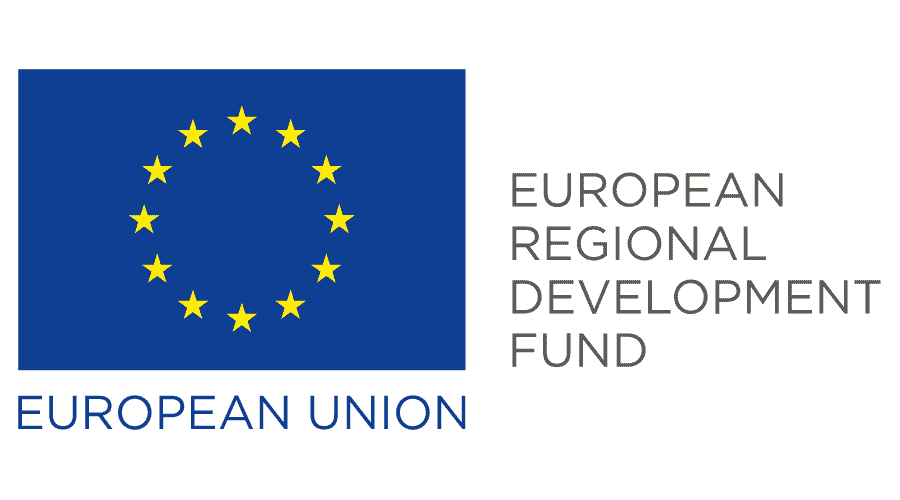 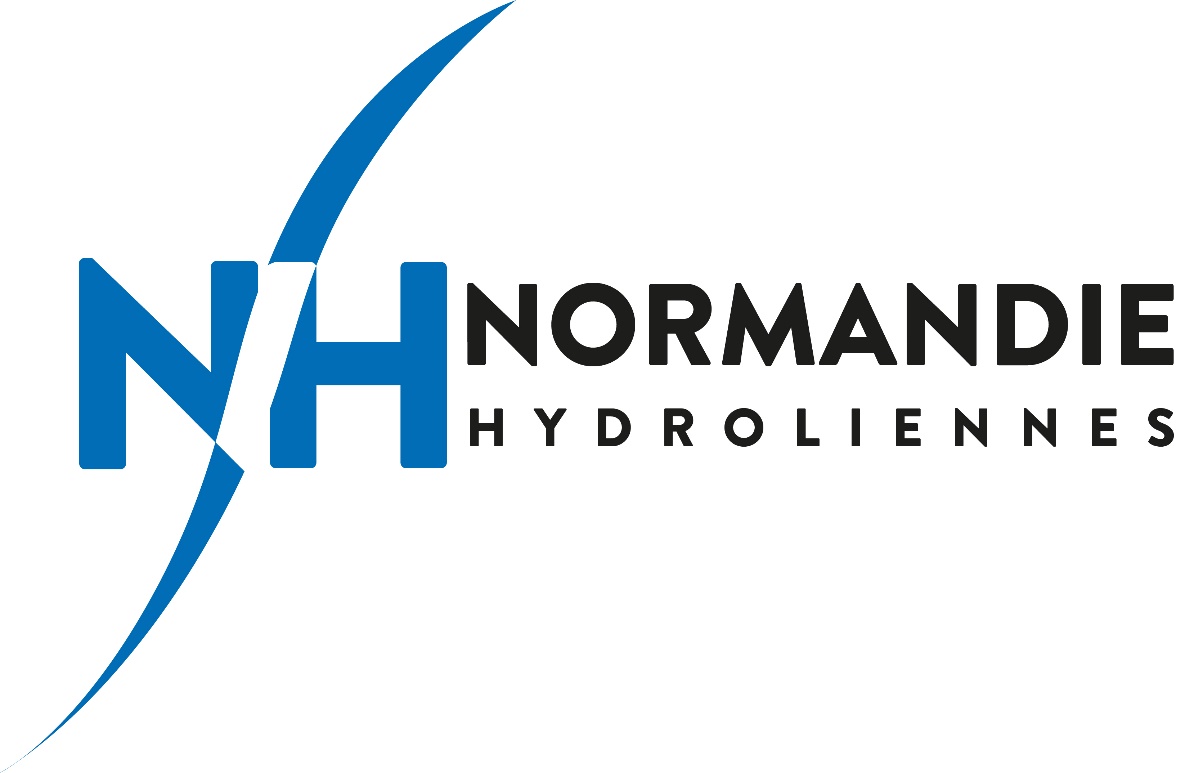 